Схема триггеров имеет два полупроводниковых триода с вероятностью безотказной работы P r (t);два конденсатора с надежностью P c (t).Отказ любого из десяти элементов приводит к отказу всего триггера. Все Элементы считаются независимыми. Определить общую надежность триггера. Данные для расчета по своему варианту взять из таблицы 2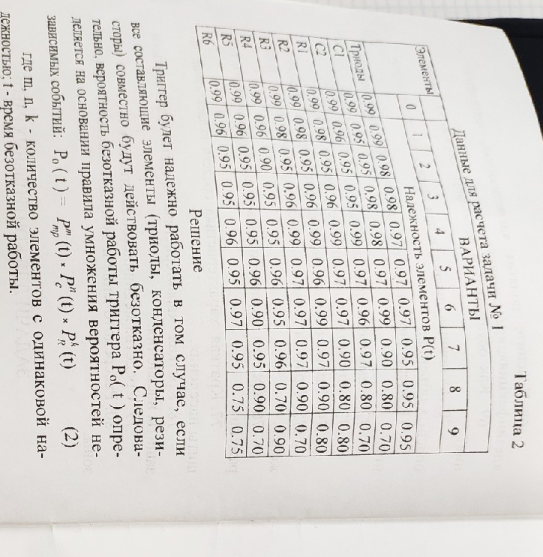 